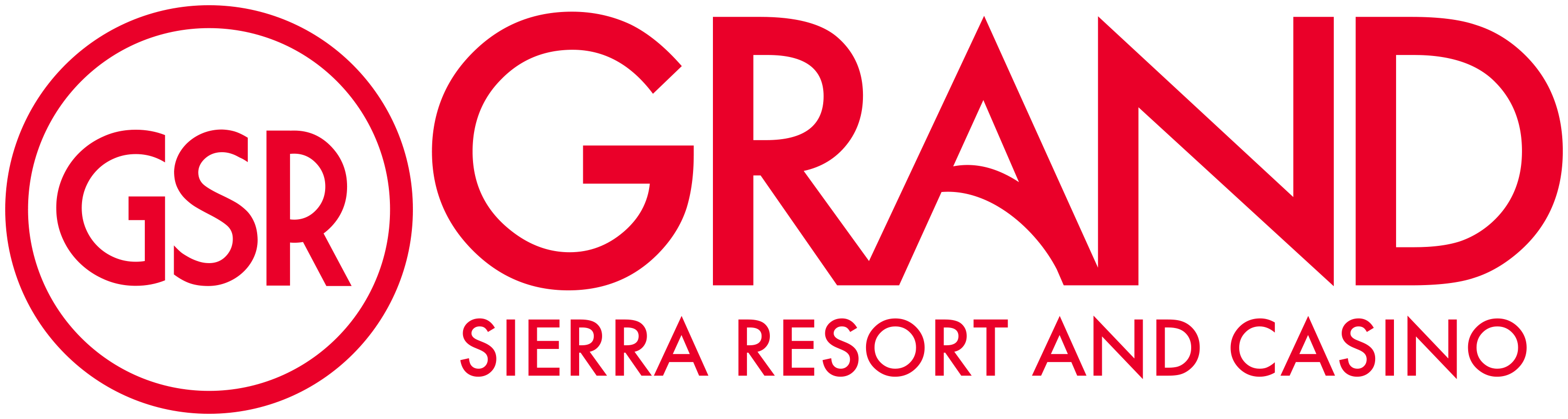 Business Center Handling and Shipping FeesIncoming Packages:Envelopes & boxes up to 1 Pound	$2.00 each1-10 Pounds					$10.00 each10-20 Pounds				$15.00 each20-30 Pounds				$20.00 each	Over 30 Pounds				$25.00 eachPallet/Crate					$350.00 eachDelivery Fee					$70.00 per ½ hr.Outgoing Packages-Per BoxReady to Ship 				No Charge up to 10Lbs.Boxed by GSR				Cost of Box plusUp to 10 pounds			$5.00 plus shipping fee10-20 pounds			$10.00 plus shipping fee20-30 pounds			$15.00 plus shipping feeOver 30 pounds			$20.00 plus shipping feePallet/Crate					$250.00 eachPick up Fee					$70.00 per ½ hr.Copies-Per Page			Boarding Pass				No Charge1-50 Impressions			B/W.50 Color $1.0051 + Impressions			B/W .50 & $5.00 fee	 51  +Impressions			Color  $1.00 & $5.00 feeScanning						$1.00 per pageStamps						$0.60 eachEquipment Rental				$10 per 30 minutesContact Info:businesscenter@grandsierraresort.com775-789-2478